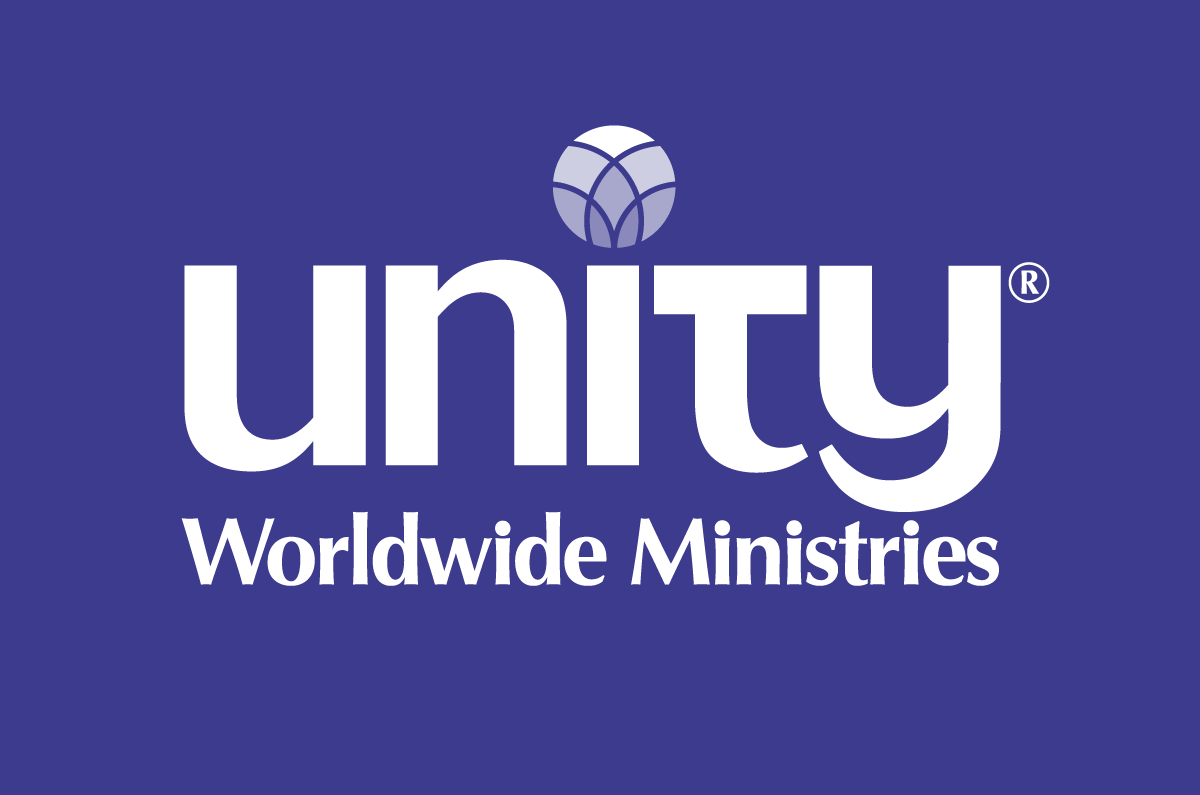 Certified Spiritual Educator Enrollment ApplicationBoxes will enlarge as you type into them.Name:      Email:      Address:      City:                                                                                State:                                                                                ZIP:                                                    Birth date:      	Phone:      Church name:      Current Position in Church:                                                                  # of years in position      Church Address:      City:                                                                                         State:      ZIP:                                   Church Phone:      Church Email:      Church Website:      Minister’s EndorsementAs minister/spiritual leader of this church, I hereby endorse the applicant’s intention to become a Certified Spiritual Educator.Minister/Spiritual Leader’s Name      Minister’s/Spiritual Leader’s Signature      Mail or Email to:	Diane Venzera200 Unity Circle North, Suite ALee’s Summit, MO  64086DVenzera@unity.org